                                          Технология вязания крючком.  Цели урока:1. Знокомства и обучение технологии выполнениея везании, соблюдение техника безопасности.2.Развитие познавательных  способностей и логических мышления.3.Формирование эстетического вкуса, усичивости.Тип урока: изучения нового материала.Методы работы:обьяснительно-иллюстративный,репродуктивный (самостоятельная работа)Наглядности: открытки выполненние втехнике визания крючком,инструкционная карта№1,№2Ход урока:1.Организационный момент:приветствие , проверка по журналу, проверка готовности к уроку.ІІ. Изложение нового материала.Крючок испицы – неразлучные друзья, но они давние сопернмки,а почему.Во-первых,вязать крючком в несколько раз быстрее, чем на спицах.Во-первых, крючок удобен и прост в работе, не успееешь начать вязание, уже вещь готова.Крючок.Самый главный инструмент в вязании- крючком.Крючок могут быть короткими и длинными.Они могут быть как толстыми, так и тонкими.Любой крючок состоит из трех частей: стержня, бородки и головки.Костяной  крючок. Этот крючок по праву считается самым древним. Им вязали еще бедуны-кочевники.Он отличается глаткой поверхностью и легкостью.Деревянный крючок. Деревянный крючок  очень легкий и гибкий.Этот крючок используют достаточно редко.Пластмассовый крючок.Такой крючок отличается легкостью и гладкой  поверхностью.Металлический крючок. Металлический крючок очень удобен, так как он обладает достаточной гибкосью, прочностью игладкой поверхностью. Самым лучшим счтается крючок,изготовленный из стали.Алюминиевый крючок менее удобен, так как оставляет на руках и нити темные следы.Каждый крючок имеет свой номер. Он равен диаметру стержня крючка в поперечном сечении иОбозначается как целыми, так и дробными числами от1 до 10. Техника безопасности при работе с крючком.1. Крючок в рот не брать.2.Передавая крючок не бросать, а отдавать в руки.3.Крючком не размахивать.Крючком можно вязать шарфики, салфетки, сувениры, игрушки и кофточки.Для вязания даются условные обозночения,азбука вязания.Наиболее простые -Воздушная петля O-петля для подъема (кромочная) -полу столбик-столбик без  накида-столбик І накидом    -столбик сІ воздушной петлей-столбик сІІ накидами  -столбики с ІІ накидами из одной петли основания  -пышный столбик+-пико из трех воздушных петель-цепочка из 4 (5-более) воздушных петель-вытянутые петлиРаботая крючком можно многому научиться: читать схемы, подбирать цвета, фантазировать, аккуратности,усидчивости, терпеливости и т.д.Самым распространенным узором для вязания является сеточный узор.Пустая клетка состаит из столбика с накидом и двух воздушных петель .В заплненной клетке вместо двух воздушных петель вяжут два столбика с накидом.Каждый ряд следует дополнительно  закончить столбиком с накидом. На схеме это изображают так:   ■ †† † † -заполненная клетка. □† ○○†-пустая клетка                                        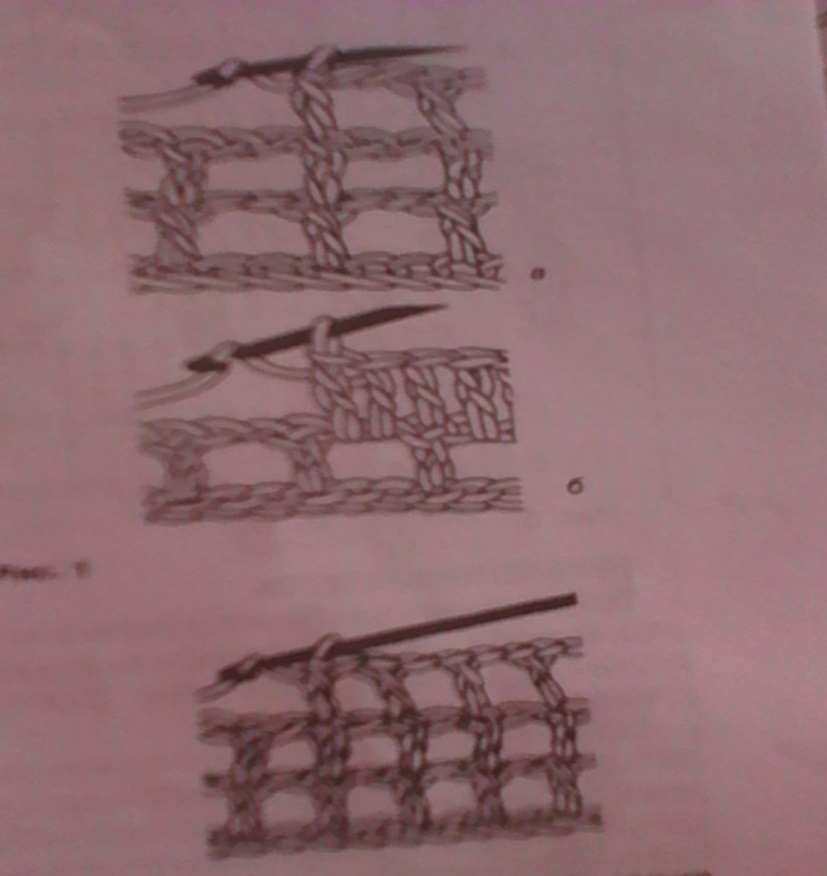 Количество петель для начальной цепочки из воздушных петель рассчитывают так:3 воздушные петли умножить на количевство клеток плюс 1 воздушная петеля плюс 3 воздушные петли подьема. Если первая клетка первого ряда пустая, то прибавляют еще 2 воздушные петли.Иногда для вязания сетки используют болле мелкий сеточный узор. При диогональной прибавке пустой клетки в начале ряда вяжут 6 воздушных петель и вывязывают первый столбик на крайнем столбике пре○†дыдущего ряда. Схема столбик с одним накидом.○††††††††††††††                     ††††††††††††††○                 †††○†††○†††○†††○  ††††††††††††††○                      ○○○○○○○○○○○○○               ○†○†○†○†○†○†○†○†                                                                             Заключение. Праверив выполнения работы и делатьанализ характерных ошибок и их причин.Домашниее задание. Принести нитки ,крючки для вязание.